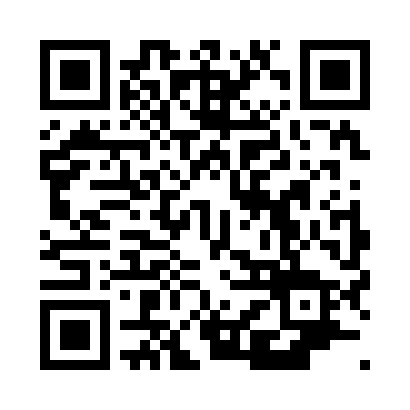 Prayer times for Hull, East Riding of Yorkshire, UKWed 1 May 2024 - Fri 31 May 2024High Latitude Method: Angle Based RulePrayer Calculation Method: Islamic Society of North AmericaAsar Calculation Method: HanafiPrayer times provided by https://www.salahtimes.comDateDayFajrSunriseDhuhrAsrMaghribIsha1Wed3:165:2512:586:088:3310:422Thu3:135:2312:586:098:3510:453Fri3:105:2112:586:108:3610:484Sat3:095:1912:586:118:3810:485Sun3:085:1712:586:138:4010:496Mon3:075:1512:586:148:4210:507Tue3:065:1312:586:158:4310:518Wed3:055:1112:586:168:4510:529Thu3:045:0912:586:178:4710:5310Fri3:035:0812:586:188:4910:5311Sat3:025:0612:586:198:5010:5412Sun3:015:0412:586:208:5210:5513Mon3:005:0212:586:218:5410:5614Tue2:595:0112:586:228:5510:5715Wed2:594:5912:586:238:5710:5816Thu2:584:5712:586:248:5910:5817Fri2:574:5612:586:259:0010:5918Sat2:564:5412:586:269:0211:0019Sun2:564:5312:586:269:0411:0120Mon2:554:5112:586:279:0511:0221Tue2:544:5012:586:289:0711:0322Wed2:544:4912:586:299:0811:0323Thu2:534:4712:586:309:1011:0424Fri2:524:4612:586:319:1111:0525Sat2:524:4512:586:329:1311:0626Sun2:514:4412:586:329:1411:0627Mon2:514:4212:596:339:1511:0728Tue2:504:4112:596:349:1711:0829Wed2:504:4012:596:359:1811:0930Thu2:494:3912:596:369:1911:0931Fri2:494:3812:596:369:2111:10